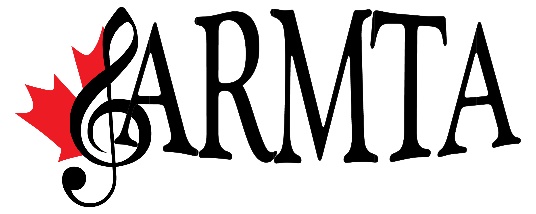 Alberta Registered Music Teachers’ AssociationProvincial Continuing Educationand [Branch Logo][Branch name]present[Masterclass/ Workshop/ Recital Name]with[Clinician name][Clinician photo][Date][Time][Location]ARMTA Branch members $[cost]Non-members $[cost]Limited space is available!Application form available at www.armta.ca.For more information, contact [contact name and phone/email].[Insert other sponsor's logos]